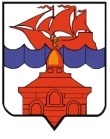 РОССИЙСКАЯ ФЕДЕРАЦИЯКРАСНОЯРСКИЙ КРАЙТАЙМЫРСКИЙ ДОЛГАНО-НЕНЕЦКИЙ МУНИЦИПАЛЬНЫЙ РАЙОН      АДМИНИСТРАЦИЯ СЕЛЬСКОГО ПОСЕЛЕНИЯ ХАТАНГАПОСТАНОВЛЕНИЕ20.04.2023 г.                                                                                              № 064 – П                                                                                                                 О проведении массового забега «Марафон здоровья» и первенства                           с. Хатанга по лыжным гонкам в рамках Всероссийской массовой лыжной гонки «Лыжня России»На основании постановления Администрации Таймырского Долгано-Ненецкого муниципального района от 17.03.2023 № 347 «О проведении Открытого чемпионата и первенства Таймырского Долгано-Ненецкого муниципального района по лыжным гонкам и массового Забега в рамках XI открытой Всероссийской массовой лыжной гонки «Лыжня России» и заседания Общественной комиссии по вопросам развития физической культуры и массового спорта на территории сельского поселения Хатанга от 23.03.2023 г.,ПОСТАНОВЛЯЮ:Провести 29 апреля 2023 года на территории сельского поселения Хатанга массовый забег «Марафон здоровья» и первенство с. Хатанга по лыжным гонкам в рамках Всероссийской массовой лыжной гонки «Лыжня России» (далее - Забег).Утвердить Положение о Забеге, согласно приложению № 1.Составом организационного комитета по подготовке и проведению Забега считать членов Общественной комиссии по вопросам развития физической культуры и массового спорта на территории сельского поселения Хатанга, согласно приложению № 2.Отделу культуры, молодежной политики и спорта администрации сельского поселения Хатанга (Платонов Ф.Ю.) организовать 29 апреля 2023 года проведение Забега в с. Хатанга, информировать предприятия, учреждения, организации сельского поселения Хатанга о проведении спортивного мероприятия.Начальникам Территориальных отделов поселков Администрации сельского поселения Хатанга (Пюрбеева Э.Ш., Чуприна А.П,                         Батагай М.А., Попова М.И., Поротова Н.Н., Черепанова В.И.), специалистам 1 категории (Чуприна О.П., Попова А.А.) оказать содействие в организации и проведении Забега на подведомственных территориях в период с 22 по 30 апреля 2023 года.Рекомендовать:6.1. Отделению полиции Отдела МВД России по Таймырскому Долгано- Ненецкому району (Благодарову К.А.) обеспечить общественный правопорядок и общественную безопасность в местах проведения Забега.Краевому государственному бюджетному учреждению здравоохранения «Таймырская районная больница № 1» (Чумляков С.В.) обеспечить оперативное  прибытие бригады скорой медицинской помощи в место проведения Забега в с. Хатанга и медицинского работника в поселках в случае их вызова к местам проведения Забегов. .Образовательным учреждениям с. Хатанга (Токаренко А.И., Васильева Е.В.) организовать участие в Забеге учащихся школ. Опубликовать постановление в Информационном бюллетене Хатангского сельского Совета депутатов и Администрации сельского поселения Хатанга и на официальном сайте органов местного самоуправления сельского поселения Хатанга www.hatanga24.ru.Контроль за исполнением постановления оставляю за собой.Постановление вступает в силу в день, следующий за днем его официального опубликования.Исполняющая обязанности Главы сельского поселения Хатанга                                               Т.В. Зоткина Приложение № 1к постановлению Администрации сельского поселения Хатанга от 20.04.2023 г. № 064-ППОЛОЖЕНИЕ о массовом забеге «Марафон здоровья» и  первенства с. Хатанга по лыжным гонкамв рамках Всероссийской массовой лыжной гонки «Лыжня России»ОБЩИЕ ПОЛОЖЕНИЯМассовый забег «Марафон здоровья» в рамках Всероссийской массовой лыжной гонки «Лыжня России» (далее – Забег) проводится с целью привлечения трудящихся и учащейся молодежи к регулярным занятиям лыжным спортом, пропаганды физической культуры и спорта, здорового образа жизни у населения сельского поселения Хатанга (далее - поселение).ОРГАНИЗАЦИЯ И ПРОВЕДЕНИЕ ЗАБЕГАОбщее руководство по проведению Забега осуществляет Отдел культуры, молодежной политики и спорта администрации сельского поселения Хатанга, целью которого является оказание методической и практической помощи в подготовке и проведении Забега.Непосредственную подготовку и проведение Забега осуществляет организационный комитет по подготовке и проведению Забега. Проведение Забега возлагается на главную судейскую коллегию. Главный судья определяется организационным комитетом.Ответственные за подготовку места проведения Забега является Отдел культуры, молодёжной политики и спорта администрации сельского поселения Хатанга. Ответственность за соблюдение мер безопасности участниками во время проведения Забега возлагается на самих участников.ВРЕМЯ, МЕСТО И ПРОГРАММА ПРОВЕДЕНИЯ ЗАБЕГАПроведение Забега состоится в период с 22 апреля 2023 года по 30 апреля 2023 года, с учетом погодных условий. В селе Хатанга Забег организуется в районе лыжной базы ООО «Энергия» 29 апреля 2023 года. Для участников поселков сельского поселения Хатанга место и дата проведения определяется начальниками Территориальных отделов Администрации сельского поселения Хатанга.	В селе Хатанга 29 апреля 2023 года определена следующая программа:-	Доставка участников к месту Забега в 12:00 часов и в 12.30 часов от магазина «Стекляшка», выезд участников в село Хатанга в 16:00 часов и 16:30 часов от лыжной базы ООО «Энергия».-	13.00 - 13.30 – регистрация участников и выдача номеров.13.30 – открытие массового Забега «Марафон здоровья» в рамках Всероссийской массовой лыжной гонки «Лыжня России».14.00 – массовый старт участников. -	Награждение по итогам Забега.Дистанция Забега составляет: 500 м (дети); 1500 м (женщины); 2500 м (мужчины).	Забег может быть отменен (перенесен) по погодным условиям (в случае низких температур (ниже 23 Со), при сильном ветре, метели, плохой видимости и др.). О переносе даты и времени проведения Забега информация сообщается дополнительно.ТРЕБОВАНИЯ К УЧАСТНИКАМ И УСЛОВИЯ ИХ ДОПУСКА К ЗАБЕГУК участию в Забеге допускаются лица возрастом от 10 лет и старше.Участники Забега возрастом до 17 лет включительно допускаются только при наличии допуска врача и согласия родителя (законного представителя) (приложение № 1 настоящего Положения), расписка участника (законного представителя) (приложение № 2 настоящего Положения). Предусмотрено три возрастные категории:-	от 10 лет до 13 лет;-	от 14 лет до 17 лет;-	от 18 лет и старше.Лыжным снаряжением участники соревнования обеспечивают себя самостоятельно.ПОРЯДОК И СРОКИ ПОДАЧИ ЗАЯВОК НА УЧАСТИЕ В ЗАБЕГЕРасписки и заявки по установленной форме (приложения № 2 и № 3 настоящего Положения) на участие в Забеге, заверенные врачом подписанные представителем, направляются до 13 апреля 2023 года в Отдел культуры, молодежной политики и спорта администрации сельского поселения Хатанга по адресу: с. Хатанга, ул. Норильская 10 (тел. 2-12-25) или в электронном виде на е-mail: sport_hat@mail.ru (с последующим подтверждением на бумажном носителе). Предварительно подтвердить участие можно в устной форме до 13 апреля 2023 года по телефону: 2-12-55 (с 09:00 до 13:00 и с 14:00 до 18:00).Приложение № 2к постановлению Администрации сельского поселения Хатанга от 20.04.2023 г. № 064-ПСостав организационного комитета по подготовке и проведению Массового забега «Марафон здоровья» и первенства с. Хатанга по лыжным гонкам в рамках Всероссийской массовой лыжной гонки «Лыжня России»Приложение № 1к Положению о массовом забеге«Марафон здоровья» в рамках                                                                                                                                                             Всероссийской массовой лыжной гонки «Лыжня России»Заявка на участие ребенка в массовом забеге «Марафон здоровья»в рамках Всероссийской массовой лыжной гонки «Лыжня России»Я_____________________________________________________________                                            (Ф.И.О. родителя / законного представителя полностью)родитель/законный представитель ______________________________________________________________(нужное подчеркнуть) (ФИО участника полностью)(далее -  «участник»), _____________года рождения, зарегистрированный по адресу:___________________________________________, добровольно соглашаюсь на участие моего ребенка (опекаемого) в_____________________________________________________________                           (указать соревнование, в котором намерен участвовать ребенок)(далее - «соревнования») и при этом четко отдаю себе отчет в следующем:Я принимаю всю ответственность за любую травму, полученную (мной) моим ребенком (опекаемым) по ходу соревнований, и не буду требовать какой-либо компенсации за нанесение ущерба с организаторов соревнований.В случае если во время соревнований с ребенком произойдет несчастный случай, прошу сообщить об этом________________________________________________________                                                        (указывается кому (ФИО) и номер телефона)Я обязуюсь, что (я) мой ребенок будет следовать всем требованиям организаторов соревнований, связанным с вопросами безопасности.Я самостоятельно несу ответственность за личное имущество, оставленное на месте проведения соревнований, и в случае его утери не имею право требовать компенсации.В случае необходимости я готов воспользоваться медицинской помощью, представленной (мне) моему ребенку (опекаемому) организаторами соревнований.С Положением о проведении соревнований ознакомлен.Я согласен с тем, что выступление моего ребенка (опекаемого) и интервью с ним и / или со мной может быть записано и показано в средствах массовой информации, а так нее записано и показано в целях рекламы без ограничений по времени и формату и без компенсации в отношении этих материалов.__________________/_____________________________________________/         (подпись)                                                  (ФИО родителя/законного представителя)«_____»_______________20___г.*Согласие оформляется родителем или законным представителем участника, который не достиг 18-летнего возрастаПриложение № 2к Положению о массовом забеге«Марафон здоровья» в рамках                                                                                                                                                             Всероссийской массовой лыжной гонки «Лыжня России»Расписка участникаЯ,______________________________________, дата рождения___________Паспорт: серия _____ №	выдан:	___________________________________________________________________________,добровольно принимаю участие в массовом забеге «Марафон здоровья» в рамках Всероссийской массовой лыжной гонки «Лыжня России». Дата проведения забега: «___» ____________20___ г.Полностью осознанию потенциальную небезопасность этого участия для моего здоровья и имущества и подтверждаю, что ответственность за собственную безопасность и здоровье несу самостоятельно.Ни я, ни мои родственники и никакие третьи лица не будут предъявлять претензии к организаторам, судьям и другим участникам в случае возникновения угрозы моей жизни или здоровью, порчи либо утраты имущества и в случае каких-либо последствий такой угрозы, связанных с моим участием в спортивном мероприятии.С Положением о мероприятии ознакомлен и согласен.«___»______________20____г.               ____________/__________________                                                                                                     (подпись)                         (расшифровка подписи)Приложение № 3к Положению о массовом забеге«Марафон здоровья» в рамках                                                                                                                                                             Всероссийской массовой лыжной гонки «Лыжня России»ЗАЯВКАна участие в массовом забеге «Марафон здоровья» в рамках Всероссийской массовой лыжной гонки «Лыжня России»К соревнованиям допущено__________(_______________) чел.Врач________________Участник________________/__________________/ /____________________/                                                               (подпись)                                        (Ф.И.О.)Тел._________________                                 «____»________________20___ г.Зоткина Татьяна Валерьевна-заместитель Главы сельского поселения Хатанга по социальным вопросам, культуре и спорту;Платонов Филипп Юрьевич-начальник Отдела культуры, молодёжной политики и спорта администрации сельского поселения Хатанга;Рудинский Михаил Георгиевич -главный специалист Отдела культуры, молодёжной политики и спорта администрации сельского поселения Хатанга;Турченко Олег Гарольдович-методист по физической культуре и спорту Общества с ограниченной ответственностью «Энергия», Председатель Общественной комиссии по вопросам развитии физической культуры и массового спорта на территории сельского поселения Хатанга;Молчанов Александр Сергеевич-учитель физической культуры Таймырского муниципального казенного общеобразовательного учреждения «Хатангская средняя школа-интернат»;ГавриловЮрий АнатольевичИванов Анатолий Иванович-учитель физической культуры Таймырского муниципального казенного общеобразовательного учреждения «Хатангская средняя школа № 1»;учитель физической культуры Таймырского муниципального казенного общеобразовательного учреждения «Хатангская средняя школа-интернат»;Аксёнова Евгения Семёновна-библиотекарь библиотеки – филиала п. Новорыбная   Централизованной библиотечной системы МБУК «Хатангский культурно – досуговый комплекс»;ЕлдогирТатьяна Анатольевна -специалист I категории Территориального отдела          п. Новая администрации сельского поселения Хатанга; Аксёнов Эдуард Иванович-машинист (кочегар) котельной на угле Отдела эксплуатационно – технического обслуживания МБУК «Хатангский культурно – досуговый комплекс», п. Катырык;РябовВячеслав Прокопьевич-специалист I категории Территориального отдела п. Хета администрации сельского поселения Хатанга.№ п/пФамилия, имя, отчествоДата рожденияВиза врача1